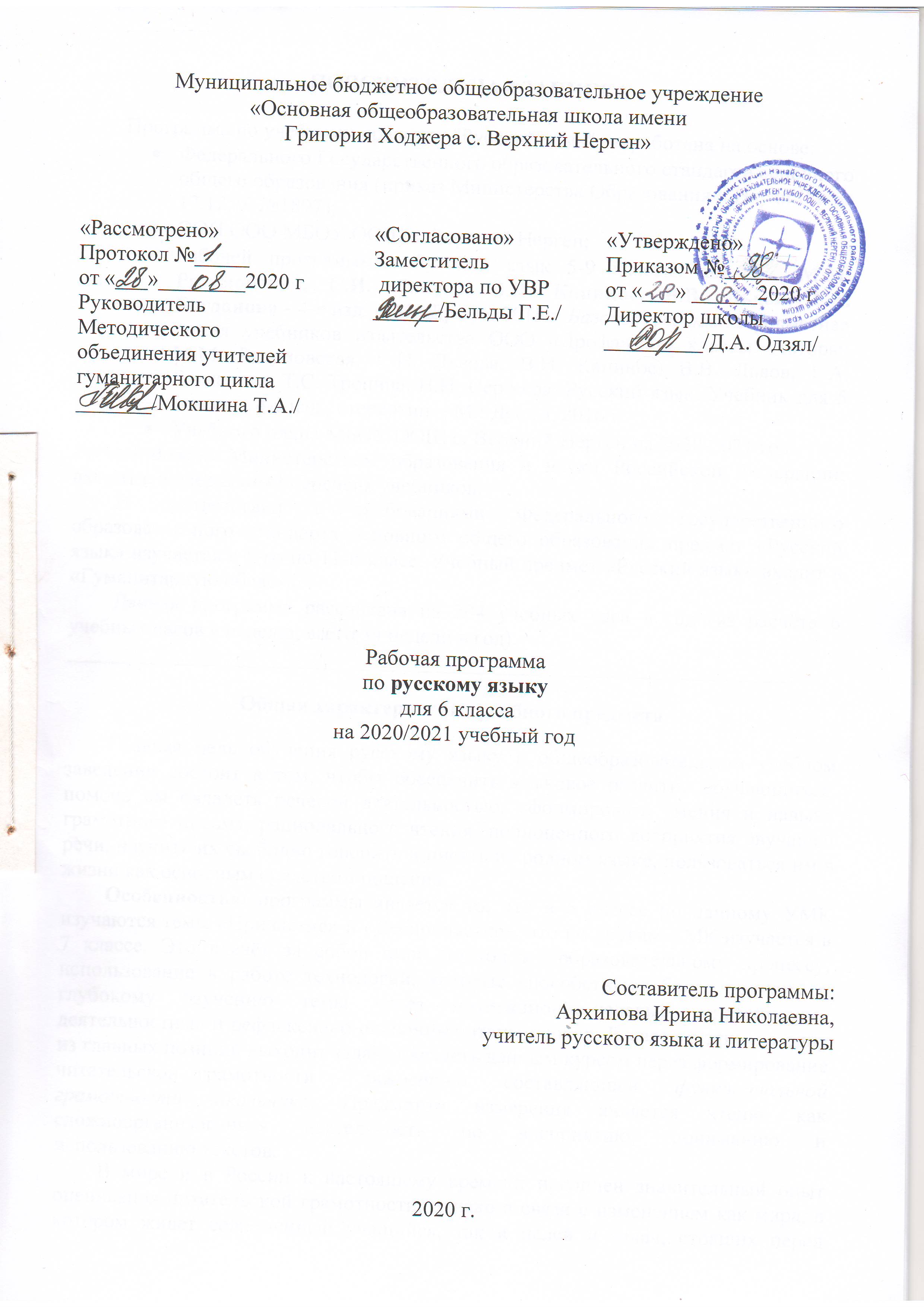 ПОЯСНИТЕЛЬНАЯ ЗАПИСКАПрограмма по учебному предмету "Русский язык" разработана на основе:Федерального Государственного образовательного стандарта основного общего образования (приказ Министерства Образования и Науки РФ от 17.12.10 №1897);ООП ООО МБОУ ООШ с. Верхний Нерген;Рабочей программы - Русский язык 5-9 классы: авт.-сост. М.М. Разумовская, С.И. Львова, В.И. Капинос, В.В. Львов, Г.А. Богданова - 4-е изд., - М.: Дрофа. 2015 г. Базовый учебник: Предметная линия учебников издательства ООО «Дрофа» 5-9 классы. Авторы: М.М. Разумовская, С.И. Львова, В.И. Капинос, В.В. Львов, Г.А. Богданова, Т.С. Тронина, Н.Н. Сергеева. Русский язык. Учебник для 5 класса. - 4-е изд., стереотип. - М.: Дрофа, 2016 г.Учебного плана МБОУ ООШ с. Верхний Нерген на 2020-2021 год.Рекомендовано Министерством образования и науки Российской Федерации; входит в Федеральный перечень учебников.В соответствии с требованиями Федерального государственного образовательного стандарта основного общего образования предмет «Русский язык» изучается с 5-го по 11-й класс. Учебный предмет «Русский язык» входит в «Гуманитарную область».Данная программа рассчитана на 204 учебных часа в год (из расчёта 6 учебных часов в неделю, всего 34 недели в год).__________________________________________________________________Общая характеристика учебного предмета	Главная цель обучения русскому языку в общеобразовательном учебном заведении состоит в том, чтобы обеспечить языковое развитие обучающихся, помочь им овладеть речевой деятельностью: сформировать умения и навыки грамотного письма, рационального чтения, полноценного восприятия звучащей речи, научить их свободно говорить и писать на родном языке, пользоваться им в жизни как основным средством общения.	Особенностью программы является то, что в 6 классе по данному УМК изучаются темы «Причастие» и «Деепричастие», что по другим УМК изучается в 7 классе. Это влечёт за собой иной подход к  образовательному процессу, использование в работе технологий, которые способствуют более полному и глубокому изучению темы через мотивационно-целевые, операционно-деятельностные и рефлексивно-оценочные этапы уроков. В связи с этим на одну из главных позиций выходит задача овладеть данным курсом через формирование читательской грамотности – важнейшей  составляющей  функциональной грамотности школьника. Предметом измерения является чтение как сложноорганизованная деятельность по восприятию, пониманию и использованию текстов.	В мире и в России к настоящему времени накоплен значительный опыт оценивания читательской грамотности, однако в связи с изменением как мира, в котором живет современный учащийся, так и целей и задач, стоящих перед образованием, в частности уроками русского языка,  в аспекте формирования читательской деятельности  возникла необходимость создания концепции оценки читательской грамотности на современном этапе развития российского образования. Над данной проблемой в целом работает как коллектив гимназии в целом, так и все преподаватели через свои предметы. Таким образом, отличительная особенность данной программы – её направленность на формирование прежде всего читательской грамотности как способа приобретения метапредметных результатов по русскому языку в качестве конечного результата образовательного процесса в 6 классе.	Целью рабочей программы является формирование языковой, лингвистической, коммуникативной и культурологической компетенций учащихся 6 класса через реализацию в курсе русского языка междисциплинарных учебных программ - «Формирование универсальных учебных действий», «Формирование ИКТ-компетентности обучающихся», «Основы учебно-исследовательской и проектной деятельности» и «Основы смыслового чтения и работа с текстом».	На основе Государственного образовательного стандарта, в содержании рабочей программы предполагается реализовать системно - деятельностный подход, который определяет следующие задачи обучения:личностные, включающие сформированность мотивации к обучению и целенаправленной познавательной деятельности, системы значимых социальных и межличностных отношений;метапредметные, включающие освоенные обучающимися метапредметные и универсальные учебные действия (регулятивные, познавательные, коммуникативные), способность их использования в учебной, познавательной, социальной практике, самостоятельность планирования и осуществления учебной деятельности и организации учебного сотрудничества с педагогами и сверстниками;предметные, включающие освоение обучающимися в ходе изучения русского языка умений, специфических для данной предметной области, виды деятельности по получению нового знания в рамках учебного предмета, его преобразованию и применению в учебных, учебно-проектных ситуациях, формирование научного типа мышления, владение научной терминологией, ключевыми понятиями, методами и приемами.Личностные, метапредметные и предметные УУД Личностные УУД:осознавать	единство	и	целостность	родного  языка, возможности его познаваемости и объяснимости на основе достижений науки;постепенно выстраивать собственное целостное мировоззрение о русском языке как науке;осознавать потребность и готовность к самообразованию, в том числе и в рамках самостоятельной деятельности вне школы;формировать языковое мышление: умение оценивать свою речевую и письменную деятельность с точки зрения норм современного  русского  языка.Метапредметные УУД: Регулятивные УУД:самостоятельно обнаруживать и формулировать  учебную  проблему,  определять цель учебной деятельности, выбирать тему проекта;выдвигать версии решения проблемы, осознавать конечный результат, выбирать из предложенных и искать самостоятельно средства достижения цели;составлять (индивидуально или в группе) план решения проблемы (выполнения проекта);работая по плану, сверять свои действия	с	целью	и,	при необходимости, исправлять ошибки самостоятельно;в диалоге с учителем совершенствовать самостоятельно выработанные критерии оценки. Познавательные УУД:анализировать, сравнивать, классифицировать и обобщать языковые факты и явления;выявлять причины и следствия простых явлений; осуществлять сравнение, уметь классифицировать материал, самостоятельно выбирая основания и критерии для указанных логических операций;строить логическое рассуждение, включающее установление причинно-следственных связей;создавать схематические модели с выделением существенных характеристик языкового объекта;составлять тексты, различные виды планов (простых, сложных и т.п.);преобразовывать информацию из одного вида в другой (таблицу в текст и пр.);вычитывать все уровни текстовой информации; уметь определять возможные источники необходимых сведений, производить поиск информации, анализировать и оценивать ее достоверность. Коммуникативные УУД:самостоятельно организовывать	учебное взаимодействие в группе (определять общие цели, распределять роли, договариваться друг с другом и т.д.).Предметные УУД:определять роль языковых явлений;объяснять функции разных частей речи;приводить самостоятельные примеры по изучаемому языковому материалу;находить	черты,	свидетельствующие о морфологических,	 фонетических, орфоэпических и других свойствах любого языкового явления;понимать смысл лингвистических терминов;характеризовать методы исследования языкового материала (наблюдение, сравнение, эксперимент, измерение) и их роль в изучении тем;проводить лингвистические эксперименты	и объяснять	их результаты;использовать знания русского языка на всех уроках в школе. ТРЕБОВАНИЯ К УРОВНЮ ПОДГОТОВКИ УЧАЩИХСЯЛичностными результатами освоения программы по русскому языку в 6 классе являются:понимание русского языка как одной из основных национально-культурных ценностей русского народа, определяющей роли родного языка в развитии интеллектуальны, творческих способностей и моральных качеств личности; его значения в процессе получения школьного образования;осознание эстетической ценности русского языка; уважительное отношение к родному языку, гордость за него; потребность сохранить чистоту русского языка как явления национальной культуры; стремление к речевому самосовершенствованию;достаточный объём словарного запаса и усвоенных грамматических средств для свободного выражения мыслей и чувств в процессе речевого общения; способность к самооценке на основе наблюдения за собственной речью.Формирование чувства гордости за свою Родину, российский народ и историю России; осознание своей этнической и национальной принадлежности, формирование ценностей многонационального российского общества; становление гуманистических и демократических ценностных ориентации.Принятие и освоение социальной роли обучающегося, развитие мотивов учебной деятельности и формирование личностного смысла учения.Развитие самостоятельности и личной ответственности за свои поступки, в том числе в информационной деятельности, на основе представлений о нравственных нормах, социальной справедливости и свободе.Развитие навыков сотрудничества со взрослыми и сверстниками в различных социальных ситуациях, умения не создавать конфликтов и находить выходы из спорных ситуаций.Формирование установки на безопасный, здоровый образ жизни, мотивации к творческому труду, к работе на результат, бережному отношению к материальным и духовным ценностям.Метапредметными результатами освоения программы по русскому языку являются:владение всеми видами речевой деятельности:адекватное понимание информации устного и письменного сообщения;владение разными видами чтения;способность извлекать информацию из различных источников, включая средства массовой информации, компакт-диски учебного назначения, ресурсы Интернета; свободно пользоваться словарями различного типа, справочной литературой;овладение приёмами отбора и систематизации материала на определённую тему;способность определять цели предстоящей учебной деятельности, последовательность действий, оценивать достигнутые результаты и адекватно формулировать их в устной и письменной форме;умение воспроизводить прослушанный или прочитанный текст с разной степенью свёрнутости;способность свободно, правильно излагать свои мысли в устной и письменной форме;соблюдение в практике речевого общения основных орфоэпических, лексических, грамматических, стилистических норм современного русского литературного языка; соблюдение основных правил орфографии и пунктуации в процессе письменного общения;умение выступать перед аудиторией сверстников с небольшими сообщениями, докладами;применение приобретённых знаний, умений и навыков в повседневной жизни; способность использовать родной язык как средство получения знаний по другим учебным предметам, применять полученные знания, умения и навыки анализа языковых явлений на межпредметном уровне (на уроках иностранного языка, литературы и т. д.);коммуникативно целесообразное взаимодействие с окружающими людьми в процессе речевого общения, совместного выполнения каких-либо задач, участия в спорах, обсуждениях; овладение национально-культурными нормами речевого поведения в различных ситуациях формального и неформального межличностного и межкультурного общения.Предметными результатами освоения программы по русскому языку являются:представление об основных функциях языка, о роли русского языка как национального языка русского народа, как государственного языка Российской Федерации и языка межнационального общения, о связи языка и культуры народа, о роли родного языка в жизни человека и общества;понимание места родного языка в системе гуманитарных наук и его роли в образовании в целом;усвоение основ научных знаний о родном языке; понимание взаимосвязи его уровней и единиц;освоение базовых основ лингвистики;овладение основными стилистическими ресурсами лексики и фразеологии русского языка, основными нормами русского литературного языка (орфоэпическими,	лексическими, грамматическими, орфографическими, пунктуационными), нормами речевого этикета;опознавание и анализ основных единиц языка, грамматических категорий языка;проведение различных видов анализа слова, словосочетания, предложения и текста;понимание коммуникативно-эстетических возможностей лексической и грамматической синонимии и использование их в собственной речевой практике;осознание эстетической функции родного языка, способность оценивать эстетическую сторону речевого высказывания при анализе текстов художественной литературы.ОСНОВНЫЕ РЕЗУЛЬТАТЫ ОБУЧЕНИЯ В 6 КЛАССЕ.      Коммуникативные умения, являющиеся основой метапредметных результатов:Чтение и аудирование. Осмысленно и бегло, с установкой на различение основной и дополнительной информации читать учебно-научные тексты, составлять план отдельных параграфов учебника. Просматривая тексты учебника, выделять в них определения научных понятий, классификационные схемы, фрагменты с информативным повествованием.Анализ текста. Определять стиль речи; находить в текстах языковые средства, характерные для научного и делового стилей; выделять в текстах художественных произведений фрагменты с описанием места и состояния окружающей среды, в учебной литературе находить информативное повествование, рассуждение-доказательство, рассуждение-объяснение, проводить стилистический и типологический анализ текста; определять в отдельных абзацах текста способы и средства связи предложений.Воспроизведение текста. Пересказывать учебно-научные тексты типа рассуждения- объяснения, информативного повествования. Подробно и выборочно (устно и письменно) пересказывать повествовательные тексты художественного стиля речи с описанием места и (или) состояния природы. Сохранять в тексте подробного изложения типологическую структуру исходного текста и языковые средства выразительности.Создание текста. Создавать устные и письменные высказывания: собирать материал к сочинению и систематизировать его; составлять сложный план готового текста и своего высказывания; отбирать для сочинения нужные типы речи и языковые средства, решать вопрос о способах и средствах связи предложений. Писать сочинения-описания помещения, природы. Писать краткое сообщение (аннотацию) о содержании книги, фильма двух видов:  а) о чем говорится; б) что говорится. Давать отзыв о прочитанной книге, сочинении или устном ответе учащегося, обосновывая свое мнение о прочитанном; строить устное определение научного понятия.Совершенствование текста. Совершенствовать содержание, логику изложения и язык своего высказывания (устного и письменного), в частности находить и устранять неоправданные повторы, неудачное употребление стилистически окрашенных слов и оборотов.Предметные результаты обучения:- п о  о р ф о э п и и: правильно произносить употребительные сложносокращенные слова; употребительные слова изученных частей речи; свободно пользоваться орфоэпическим словарем;- п о  л е к с и к е  и  ф р а з е о л о г и и: употреблять слова (термины, профессиональные, заимствованные и др.) в соответствии с их лексическим значением, с учетом условий и задач общения; избегать засорения речи иноязычными словами; толковать лексическое значение общеупотребительных слов и фразеологизмов; пользоваться различными видами словарей (синонимов, антонимов, иностранных слов, фразеологизмов);- п о  м о р ф е м и к е  и  с л о в о о б р а з о в а н и ю: выделять морфемы на основе словообразовательного      анализа     (в      словах     сложной     структуры); составлять словообразовательную цепочку слов, включающую 3-5 звеньев; различать морфологические способы образования изученных частей речи;- п о  м о р ф о л о г и и: квалифицировать слово как часть речи; образовывать и употреблять формы изученных в 6 классе частей речи в соответствии с нормами литературного языка; определять грамматические признаки изученных частей речи (например, при решении орфографических задач);- п о  о р ф о г р а ф и и: характеризовать изученные орфограммы и объяснять написание слов; правильно писать слова, написание которых подчиняется правилам, изученным в 6 классе,    а    также    слова    с     непроверяемыми     орфограммами,     написание которых отрабатывается в словарном порядке, свободно пользоваться орфографическим словарем;- п о  с и н т а к с и с у: определять синтаксическую роль частей речи, изученных в 6 классе; правильно строить и произносить предложения с причастными и деепричастными оборотами, стилистически оправданно употреблять их в речи.Реализация рабочей программы обеспечивает освоение универсальных учебных действий и компетенций в рамках информационно- коммуникативной деятельности, в том числе способностей передавать содержание текста в сжатом или развернутом виде в соответствии с целью учебного задания, использовать различные виды чтения (ознакомительное, просмотровое, поисковое и др., создавать письменные высказывания, адекватно  передающие прослушанную и прочитанную информацию с заданной степенью свернутости (кратко, выборочно, полно), составлять план.УЧЕБНО – ТЕМАТИЧЕСКИЙ ПЛАНСОДЕРЖАНИЕ ПРОГРАММЫРаздел 1. Введение (1 ч.)Слово - основная единица языка.Раздел 2. Повторение изученного в 5 классе. Речь. Правописание. (18-2 ч.)Что мы знаем о речи, её типах и стилях.Речь устная и письменная, монологическая и диалогическая. Стили и типы речи.Правописание. Орфография. Пунктуация.Употребление прописных букв. Контрольная работа.Буквы Ъ и Ь.Орфограммы корня.Правописание окончаний слов. Правописание окончаний слов.Слитное и раздельное написание НЕ с глаголами,	существительными и прилагательными.Раздел 3. Речь. Текст. Контрольная работа. (3-2 ч.)Развитие речи. Что мы знаем о тексте (повторение).Раздел 4. Части речи, их грамматические признаки, словообразование, правописание и употребление в речи. (3 ч.)Части речи и члены предложения. Морфология и синтаксис. Как различать части речи и члены предложения.Раздел 5. Имя существительное (15-1 ч.)Словообразование разных частей речи. Словообразование имён существительных. Самостоятельная работа по словообразованию. Правописание сложных существительных. Употребление имён существительных в речи. Контрольная работа.Раздел 6. Речь. Стили речи (7-1 ч.)Развитие речи.Разграничение деловой и научной речи. Определение научного понятия. Рассуждение-объяснение. Морфологические признаки имени существительного. Словообразование разных частей речи. Словообразование имён существительных Самостоятельная работа по словообразованию. Правописание сложных существительных. Употребление имён существительных в речи. Контрольная работа.Раздел 7. Имя прилагательное (16-1 ч.)Морфологические признаки имени прилагательного. Словообразование имен прилагательных. Правописание сложных прилагательных. Правописание Н и НН в прилагательных, образованных от существительных. Контрольная работа. Анализ контрольного диктанта. Употребление имён прилагательных в речи.Раздел 8. Текст (5-1 ч.)Развитие речиТекст. Способы связи предложений в тексте. Средства связи предложений в тексте. Употребление параллельной связи с повтором. Как исправить текст с неудачным повтором. Контрольная работа.Раздел 9. Глагол (24-6 ч.) Морфологические признаки глагола. Словообразование глагола. Правописание приставок ПРЕ- и ПРИ-. Буквы И – Ы в корне после приставок. Употребление и произношение глаголов в речи. Повторение орфографии. Контрольные работы. Раздел 10. Морфология. Речь. Причастие (27-1 ч.)Что такое причастие. Причастный оборот. Образование причастий. Действительные и страдательные причастия. Полные и краткие причастия. Синтаксическая роль полных и кратких причастий. Морфологический разбор причастий. Контрольная работа. Буквы Н и НН в причастиях. Слитное и дефисное написание НЕ с причастиями.Раздел 11. Типы речи. Повествование (8-3 ч.)Развитие речиРассказ как один из 	жанров	художественного повествования. Повествование художественного и делового стилей. Повествование в рассказе. Повествование делового и научного стилей. Классное сочинение в жанре рассказа. Описание места. Соединение в тексте повествования и описания места. Контрольная работа. Раздел 12. Деепричастие (23-4 ч.)Деепричастный оборот. НЕ с деепричастиями. Образование деепричастий. Деепричастия совершенного и несовершенного вида. Проверочная работа. КД и его анализ. Употребление причастий и деепричастий в речи. Произношение глаголов, причастий и деепричастий. Правописание причастий и деепричастий. Повторение. Контрольная работа (по орфоэпии, орфографии) и её анализ. Повторение изученного по темам «Причастие» и «Деепричастие». Контрольная работа. (по темам «Причастие» и «Деепричастие») и её анализ.Раздел 13. Типы речи. Описание. Контрольная работа. (4-2 ч.) Раздел 14. Имя числительное (13-1 ч.)Что обозначает имя числительное. Простые, сложные и составные числительные. Их правописание. Количественные числительные. Их разряды, склонение, правописание. Количественные числительные. Их разряды, склонение, правописание. Изменение порядковых числительных. Морфологический разбор имени числительного. Употребление числительных в речи. Произношение имен числительных. Контрольная работа.Раздел 15. Типы речи. Описание (продолжение) (2-1 ч.)Развитие речиСочинение «Моя (наша) комната» Описание состояния окружающей среды. Описание состояния окружающей среды. Контрольная работа.Раздел 16. Местоимение (22-2 ч.)Какие слова называются местоимениями. Разряды местоимений по значению.Личные местоимения. Морфологический разбор местоимения. Возвратное местоимение себя. Притяжательные местоимения. Указательные местоимения. Определительные местоимения. Вопросительно-относительные местоимения. Отрицательные местоимения. Неопределенные местоимения. Контрольная работа.Раздел 17. Речь. Текст – (4-2 ч.)Развитие речи. Контрольная работа.Раздел 18. Итоговое повторение орфографии и пунктуации – (9-4 ч.)Итоговое изложение.Повторение изученного материала.Контрольный диктант и его анализ.МАТЕРИАЛЬНО-ТЕХНИЧЕСКОЕ И ИНФОРМАЦИОННОЕ ОБЕСПЕЧЕНИЕТехнические средства обученияКомпьютер. Ноутбук. Мультимедийный проектор. Телевизор.Учебная мебельСтол письменный для учителяСтолы двухместные ученические в комплекте со стульями. Шкафы секционные для оборудования. Доска.Электронные словари и энциклопедииТолковый словарь живого великорусского языка В.И. Даля.Этимологический словарь русского языка М. Фасмера (переведенный на русский язык и дополненный академиком О.Н. Трубачевым).От А до Я. Сборник лучших словарей русского языка.Мультимедийная энциклопедия «Золотые пословицы и поговорки».Мультимедийные средства обученияCD Уроки русского языка «Орфография», «Синтаксис» для 6 класса; презентации составленные в программе Pover Point.«1С. Школа. Академия речевого этикета» под редакцией О. И. Руденко-Моргун.Библиотека электронных наглядных пособий «Мировая художественная культура» (на CD-ROM)Шедевры русской живописи. Шедевры мировой живописи.Интернет-ресурсы для ученика и учителя.1. http://repetitor.1c.ru/ - Серия учебных компьютерных программ '1С: Репетитор' по русскому языку, Контрольно-диагностические системы серии 'Репетитор. Тесты по пунктуации, орфографии и др.2. http://www.gramota.ru/- Все о русском языке на страницах справочно- информационного портала. Словари онлайн. Ответы на вопросы в справочном бюро. Официальные документы, связанные с языковой политикой. Статьи, освещающие актуальные проблемы русистики и лингвистики.3. http://www.gramma.ru/ - Пишем и говорим правильно: нормы современного русского языка. Помощь школьникам и абитуриентам. Деловые бумаги - правила оформления. Консультации по русскому языку и литературе, ответы на вопросы.4. http://www.school.edu.ru/ -Российский образовательный портал5. http://www.1september.ru/ru/ - газета «Первое сентября»6. http://all.edu.ru/ - Все образование Интернета7. Культура письменной речи http://www.gramma.ru8. Имена.org – популярно об именах и фамилиях http://www.imena.org9. Крылатые слова и выражения http://slova.ndo.ru10. Мир слова русского http://www.rusword.orgСПИСОК ЛИТЕРАТУРЫЛитература для учителяРазумовская, М. М. Программа по русскому языку к учебникам для 5–9 классов / М. М. Разумовская, В. И. Капинос, С. И. Львова, Г. А. Богданова, В. В. Львов // Программно-методические материалы. Русский язык, 5–9 классы / сост. Харитонова Е.И. – М.: Дрофа, 2016.Русский язык. 6 кл.: методические рекомендации к учебнику / под ред. М. М. Разумовской. – М. : Дрофа, 2016.Русский язык. 6 кл. : учеб. для общеобразоват. учреждений / М. М. Разумовская [и др.] ; под ред. М. М. Разумовской, П. А. Леканта. – М. : Дрофа, 2016.Русский язык V класс. Учебник для общеобразовательных учреждений. Авторы- составители: М. Разумовская. С.И. Львов. 4-е издание стереотипное. Москва «Дрофа». 2016 г.С.В. Абрамова Русский язык. Проектная работа учащихся 6-х классов. Москва«Дрофа», 2016.Богданова Г. А. Уроки русского языка в 6 кл. / Г. А. Богданова. - СПб., 2016.4)Богданова Г. А. Сборник диктантов по русскому языку: 5-9 классы. / Г. А. Богданова. - М.: Просвещение, 2016.Таблицы и раздаточный материал по русскому языку для 6 класса. Баранов М.Т., Ладыженская Т.А, Тростенцова Л.А. и др. – М.: Просвещение, 2016.Русский язык 6 класс. Поурочные планы. По учебнику М.М. Разумовской и др. Автор – составитель М.М. Разумовская – Волгоград.: Учитель, 2016.Тесты по русскому языку. 6 класс: к учебнику М Разумовской «Русский язык. 5 класс».- М.: «Экзамен», 2016 г.Ларионова, Л. Г. Русский язык. 6 класс: рабочая тетрадь / Л. Г. Ларионова. – М.: Дрофа, 2016.Лебедев, Н. М. Обобщающие таблицы и упражнения по русскому языку: книга для учителя / Н. М. Лебедев. – 2-е изд., дораб. – М.: Просвещение, 2016.Львов, В. В. Тетрадь для оценки качества знаний по русскому языку. 6 класс / В. В. Львов. – М.: Дрофа, 2016.Львов, В. В. Русский язык. 5 класс. Учебно-методическое пособие к учебнику под редакцией М. М. Разумовской, П. А. Леканта: книга для учителя / В. В. Львов, Ю. Н. Гостева. – М.: Дрофа, 2016.Литература для учащихсяСборник тестовых заданий для тематического и итогового контроля. Русский язык. 6 класс. /В.И. Капинос, Л.И. Пучкова, А.О. Татур. –М.: «Интеллект-Центр», 2016.Львова С.И. Практикум по русскому языку. 6 класс: пособие для учащихся общеобразовательных учреждений / С.И. Львова. –М.: Просвещение, 2016.Львова С.И. Русский язык. 6 класс. В 3 частях: учебник для общеобразовательных учреждений / С.И. Львова, В.В. Львов. – М.: Мнемозина, 2016.Львова С.И. Краткий словообразовательный словарь школьника. М.: Мнемозина, 2004Малюшкин А.Б. Комплексный анализ текста. Рабочая тетрадь. 6 класс. – М.: ТЦ«Сфера», 2016.Полищук В.Ф., Жиренко О.Е., Обухова Л.А. Тренажер по русскому языку для средней школы. –М.: Издательство «Ювента», 2016.Прохватилина Л.В. Проверь себя. 6 класс. Рабочая тетрадь по русскому языку: учебное пособие для учащихся общеобразовательных учреждений./ Л.В. Прохватилина, под ред. С.И.Львовой. –М.: Мнемозина, 2016. Таблицы и раздаточный материал по русскому языку для 6 класса (печатный и электронный варианты)Тестовые задания по всем темам (печатный и электронные варианты)ЦОР по всем темам.Словари и справочники для учащихся1. Быстрова Е. А. и др. Краткий фразеологический словарь русского языка. - СПб.: отд-ние изд-ва «Просвещение», 2016.2. Лексические трудности русского языка: Словарь-справочник: А.А. Семенюк руководитель и автор коллектива), И.Л. Городецкая, М.А. Матюшина и др. – М.: Рус.яз., 2016.3. М.А. Надель-Червинская. Толковый словарь иностранных слов. Общеупотребительная лексика для школ, лицеев, гимназий). Г. Ростов-на-Дону, «Феникс», 2016.4. Ожегов С. И. и Шведова Н. Ю. Толковый словарь русского языка:80000 слов и фразеологических выражений / Российская АН.; Российский фонд культуры; - 2 – е изд., испр. и доп. – М.: АЗЪ, 2016.5. Тихонов А. Н. Словообразовательный словарь русского языка: В 2 т. М., 1985; 2-е изд., стер. М., 2016..6. Школьный орфографический словарь Д.Н. Ушаков, С.Е.Крючков,15 000 слов. 2016. 7.Учебный словарь синонимов русского языка/Авт. В.И. Зимин, Л.П. Александрова и др. – М.: школа-пресс, 2016.8. Электронные словари: Толковый словарь русского языка. С.И. и Н.Ю. Шведова; Словарь синонимов русского языка. З.Е. Александрова.ОЦЕНИВАНИЕ РАБОТ УЧАЩИХСЯОценка устных ответов учащихся по русскому языкуУстный опрос является одним из основных способов учета знаний учащихся. Развернутый ответ ученика должен представлять собой связное, логически последовательное сообщение на определенную языковую тему, показывать его умение применять лингвистические определения, правила в конкретных случаях. При оценке ответа ученика надо руководствоваться следующими критериями:полнота и правильность ответа;степень осознанности, понимания изученного;языковое оформление ответа.Оценка «5» ставится, если ученик: 1) полно излагает изученный материал, дает правильные определения языковых понятий; 2) обнаруживает понимание материала, может обосновать свои суждения, применить знания на практике, привести необходимые примеры не только по учебнику, но и самостоятельно составленные; 3) излагает материал последовательно и правильно с точки зрения норм русского языка.Оценка «4» ставится, если ученик дает ответ, удовлетворяющий тем же требованиям, что и для оценки «5», но допускает 1—2 ошибки, которые сам же исправляет, и 1 — 2недочета в последовательности и языковом оформлении излагаемого.Оценка «3» ставится, если ученик обнаруживает знание и понимание основных положений данной темы, но:излагает материал неполно и допускает неточности в определении языковых понятий или формулировке правил;не умеет достаточно глубоко и доказательно обосновать свои суждения и привести свои примеры;излагает материал непоследовательно и допускает ошибки в языковом оформлении излагаемого.Оценка «2» ставится, если ученик обнаруживает незнание большей части соответствующего раздела изучаемого материала, допускает ошибки в формулировке определений и правил, искажающие их смысл, беспорядочно и неуверенно излагает материал.Оценка «5», «4», «3» может ставиться не только за единовременный ответ (когда на проверку подготовки ученика отводится определенное время), но и за сумму ответов, данных учеником на протяжении урока (выводится поурочный балл), при условии, если в процессе урока заслушивались ответы учащегося и осуществлялась проверка его умения применять знания на практике.Оценка сочиненийСочинение – основная форма проверки умения правильно и последовательно излагать мысли, уровня речевой подготовки обучающихся.Примерный объём классного сочинения – 1-1,5 страницы. Объём сочинения зависит от стиля и жанра сочинения, характера темы и замысла, темпа письма учащихся, их общего развития.С помощью сочинений проверяются:умение раскрывать тему;умение использовать языковые средства в соответствии со стилем, темой и задачей высказывания;соблюдение языковых норм и правил правописания.Любое сочинение оценивается двумя оценками: первая ставится за содержание и речевое оформление, вторая – за грамотность, т.е. за соблюдение орфографических, пунктуационных и языковых норм. Обе оценки считаются оценками по литературе.Содержание сочинения оценивается по следующим критериям:соответствие работы теме и основной мысли;полнота раскрытия темы;правильность фактического материала;последовательность изложения.При оценке речевого оформления сочинений учитывается:разнообразие словаря и грамматического строя речи; стилевое единство и выразительность речи;число речевых недочётов.Грамотность оценивается по числу допущенных ошибок – орфографических, пунктуационных и грамматических.1.При оценке сочинения необходимо учитывать самостоятельность, оригинальность замысла ученического сочинения, уровень его композиционного и речевого оформления. Наличие оригинального замысла, его хорошая реализация позволяют повысить первую оценку за сочинение на один балл. 2.Если объём сочинения в полтора-два раза больше указанного, то при оценке работы следует исходить из нормативов, увеличенных для отметки «4» на одну, а для отметки «3» на две единицы. Например, при оценке грамотности «4» ставится при 3 орфографических, 2 пунктуационных и 2 грамматических ошибках или при соотношениях: 2-3-2, 2-2-3; «3» ставится при соотношениях: 6-4-4, 4-6-4, 4-4-6. при выставлении оценки «5» превышение объёма сочинения не принимается во внимание. 3.Первая оценка (за содержание и речь) не может быть положительной, если не раскрыта тема, хотя по остальным показателям оно написано удовлетворительно. 4.На оценку сочинения распространяются положения об однотипных и негрубых ошибках, а также о сделанных учеником исправлениях.Оценивание проектовПротокол оценки проекта.ФИ ученика-эксперта____________________________________Оценка диктантовДиктант – одна из основных форм проверки орфографической и пунктуационной грамотности.При оценке диктанта исправляются, но не учитываются орфографические и пунктуационные ошибки:В переносе слов;На правила, которые не включены в школьную программу;На еще не изученные правила;В словах с непроверяемыми написаниями, над которыми не проводилась специальная работа;В передаче авторской пунктуации.Исправляются, но не учитываются описки, неправильные написания, искажающие звуковой облик слова, например: «рапотает» (вместо работает), «дулпо» (вместо дупло), «мемля» (вместо земля).При оценке диктантов важно также учитывать характер ошибки. Среди ошибок следует выделять негрубые, то есть не имеющие существенного значения для характеристики грамотности. При подсчете ошибок две негрубые считаются за одну. К негрубым относятся ошибки:В исключениях из правил;В написании большой буквы в составных собственных наименованиях;В случаях слитного и раздельного написания приставок в наречиях, образованных от существительных с предлогами, правописание которых не регулируется правилами;В случаях раздельного и слитного написания «не» с прилагательными и причастиями, выступающими в роли сказуемого;В написании ы и и после приставок;В случаях трудного различия не и ни (Куда он только не обращался! Куда он ни обращался, никто не мог дать ему ответ. Никто иной не …; не кто иной как; ничто иное не…; не что иное как и др.);В собственных именах нерусского происхождения;В случаях, когда вместо одного знака препинания поставлен другой;В пропуске одного из сочетающихся знаков препинания или в нарушении их последовательности.Необходимо учитывать также повторяемость и однотипность ошибок. Если ошибка повторяется в одном и том же слове или в корне однокоренных слов, то она считается за одну ошибку.Однотипными считаются ошибки на одно правило, если условия выбора правильного написания заключены в грамматических (в армии, в роще; колют, борются) в фонетических (пирожок, сверчок) особенностях данного слова.Не считаются однотипными ошибками на такое правило, в котором для выяснения правильного написания одного слова требуется подобрать другое (опорное) слово или его форму (вода – воды, рот – ротик, грустный – грустить, резкий – резок).Первые три однотипные ошибки считаются за одну ошибку, каждая следующая подобная ошибка учитывается как самостоятельная. Примечание. Если в одном непроверяемом слове допущены 2 и более ошибок, то все они считаются за одну ошибку.При наличии в контрольном диктанте более 5 поправок (исправление неверного написания на верное) оценка снижается на 1 балл. Отличная оценка не выставляется при наличии 3-х и более исправлений.Диктант оценивается одной отметкой, если в нём нет грамматического задания.Оценка «5» выставляется за безошибочную работу, а также при наличии в ней одной негрубой орфографической или одной негрубой пунктуационной ошибки.Оценка «4» выставляется при наличии в диктанте двух орфографических и двух пунктуационных ошибок, или 1 орфографической и 3-х пунктуационных ошибок или 4-х пунктуационных ошибок при отсутствии орфографических ошибок. Оценка «4» может выставляться при 3-х орфографических ошибках, если среди них есть однотипные.Оценка «3» выставляется за диктант, в котором допущены 4 орфографические и 4 пунктуационные ошибки или 3 орфографические и 5 пунктуационных ошибок или 7 пунктуационных ошибок при отсутствии орфографических ошибок. В 4 классе допускается выставление оценки «3» за диктант при 5 орфографических и 4-х пунктуационных ошибках. Оценка «3» может быть поставлена также при наличии 6 орфографических и 6 пунктуационных ошибок, если среди тех и других имеются однотипные и негрубые ошибки.Оценка «2» выставляется за диктант, в котором допущено до 7 орфографических и 7 пунктуационных ошибок, или 6 орфографических и 8 пунктуационных ошибок, или 5 орфографических и 9 пунктуационных ошибок, или 8 орфографических и 6 пунктуационных ошибок.При большем количестве ошибок диктант оценивается баллом «1».При некоторой вариативности количества ошибок, учитываемых при выставлении оценки за диктант, следует принимать во внимание предел, превышение которого не позволяет выставлять данную оценку. Таким пределом является для оценки «4» 2 орфографические ошибки, для оценки «3» - 4 орфографические ошибки (для 5 класса – 5 орфографических ошибок), для оценки «2» - 7 орфографических ошибок.В комплексной контрольной работе, состоящей из диктанта и дополнительного (фонетического, лексического, орфографического, грамматического) задания, выставляются 2 оценки за каждый вид работы.При оценке выполнения дополнительных (грамматических) заданий рекомендуется руководствоваться следующим:Оценка «5» ставится, если ученик выполнил все задания верно.Оценка «4» ставится, если ученик выполнил правильно не менее ¾ задания.Оценка «3» ставится за работу, в которой правильно выполнено не менее половины заданий.Оценка «2» ставится за работу, в которой не выполнено более половины заданий.Оценка «1» ставится, если ученик не выполнил не одного задания. Примечание. Орфографические и пунктуационные ошибки, допущенные при выполнении дополнительных заданий, учитываются при выведении оценки за диктант.При оценке контрольного словарного диктанта рекомендуется руководствоваться следующим:Оценка «5» ставится за диктант, в котором нет ошибок.Оценка «4» ставится за диктант, в котором ученик допустил 1-2 ошибки.Оценка «3» ставится за диктант, в котором допущено 3-4 ошибки.Оценка «2» ставится за диктант, в котором допущено до 7 ошибок. При большем количестве ошибок диктант оценивается баллом «1».Оценка обучающих работОбучающие работы (различные упражнения и диктанты неконтрольного характера) оцениваются менее строго, чем контрольные работы.При оценке обучающихся работ учитывается: 1) степень самостоятельности учащегося; 2) этап обучения; 3) объем работы; 4) четкость, аккуратность, каллиграфическая правильность письма.Если возможные ошибки были предупреждены в ходе работы, оценки «5» и «4» ставятся только в том случае, когда ученик не допустил ошибок или допустил, но исправил ошибку. При этом выбор одной из оценок при одинаковом уровне грамотности  и содержания определяется степенью аккуратности записи, подчеркиваний и других особенностей оформления, а также наличием или отсутствием описок. В работе, превышающей по количеству слов объем диктантов для данного класса, для оценки «4» допустимо и 2 исправления ошибок.Первая и вторая работа как классная, так и домашняя при закреплении определенного умения или навыка проверяется, но по усмотрению учителя может не оцениваться.Самостоятельные работы, выполненные без предшествовавшего анализа возможных ошибок, оцениваются по нормам для контрольных работ соответствующего или близкого вида.Оценка тестовых работ.При проведении тестовых работ по русскому языку критерии оценок следующие:«5» - 90 – 100 %;«4» - 78 – 89 %;«3» - 60 – 77 %;«2»- менее 59 %№ ппНазвание разделаК-во часовИз них РР (развитие речи)Из них контрольных работ идиктантов1Слово – основная единица языка12Повторение изученного в 5 классе. Речь. Правописание. (18-2 ч.)18823Речь. Текст. 324Части речи, их грамматические признаки, словообразование, правописание и употребление в речи. (3 ч.)325Имя существительное15216Речь. Стили речи7717Имя прилагательное16618Речь. Текст.5519Глагол242610Морфология. Речь.Причастие.275111Типы речи. Повествование.87312Деепричастие233413Типы речи. Описание.44214Имя числительное132115Типы	речи.	Описание(продолжение)22116Местоимение22217Речь. Текст.44218Итоговое повторение орфографиии пунктуации914Итого2047636оценкаОсновные критерии оценкиОсновные критерии оценкиоценкаСодержание и речьграмотность«5»1.Содержание работы полностью соответствует теме.2.Фактические ошибки отсутствуют. 3.Содержание излагается последовательно. 4.Работа отличается богатством словаря, разнообразием используемых синтаксических конструкций, точностью словоупотребления. 5.Достигнуто стилевое единство и выразительность текста.В целом в работе допускается 1 недочёт в содержании и 1-2 речевых недочёта.1 орфографическая, или 1пунктуационная, или 1 грамматическая ошибка«4»1.Содержание работы в основном соответствует теме (имеются незначительные отклонения от темы).2.Содержание в основном достоверно, но имеются единичные фактические неточности.3.Имеются незначительные нарушения последовательности в изложении мыслей. 4.Лексический и грамматический строй речи достаточно разнообразен.5.Стиль работы отличается единством и достаточной выразительностью.В целом в работе допускается не более 2недочётов в содержании и не более 3-4 речевых недочётов.2 орфографические и 2 пунктуационные ошибки; 1 орфографическая и 3 пунктуационные ошибки; 4 пунктуационные ошибки при отсутствииорфографических, а также 2 грамматические ошибки.«3»1.В работе допущены существенные отклонения от темы.2.Работа достоверна в главном, но в ней имеются отдельные фактические неточности.3.Допущены отдельные нарушения последовательности изложения.4.Беден словарь и однообразны употребляемые синтаксические конструкции, встречается неправильное словоупотребление.5.Стиль работы не отличается единством, речь недостаточно выразительна.В целом в работе допускается не более 4недочётов в содержании и 5 речевых недочётов.4 орфографические и 4 пунктуационные ошибки; 3 орфографические и 5 пунктуационных ошибки; 7 пунктуационных при отсутствии орфографических ошибок«2»1.Работа не соответствует теме.2.Допущено много фактических неточностей.3.Нарушена последовательность изложения мыслей во всех частях работы, отсутствует связь между ними, часты случаи неправильногословоупотребления.4.Крайне беден словарь, работа написанакороткими однотипными предложениями со слабо выраженной связью между ними, часты случаи неправильного словоупотребления.5.Нарушено стилевое единство текста.В целом в работе допущено 6 недочётов всодержании и до 7 речевых недочётов.7 орфографических и 7пунктуационных ошибок;6 орфографических и 8пунктуационных ошибок;5 орфографических и 9пунктуационных ошибок;8 орфографических и 6пунктуационных ошибок;А также 7 грамматическихошибокФамилия, имя уч-ся, выполнивших проектТема проекта. Цель.Задачи.Оригинальность идеи, способа решения проблемы(0—3 балла)Значение полученных результатов(0—3 балла)Уровень организации и проведения презентации: наглядность,Защита проекта: доказательность, логика, научность речи(0—3 балла)Оформление проекта (0—3 балла): доступность; оригинальность; наличие схем.Итоговое количество баллов